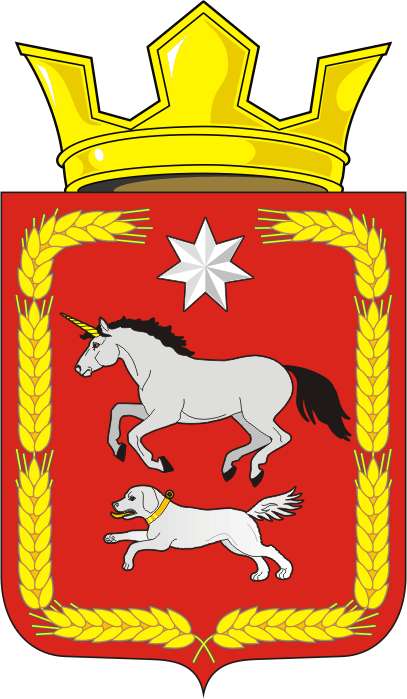 АДМИНИСТРАЦИЯ КАИРОВСКОГО СЕЛЬСОВЕТАСАРАКТАШСКОГО РАЙОНА ОРЕНБУРГСКОЙ ОБЛАСТИП О С Т А Н О В Л Е Н И Е____________________________________________________________________15.04.2021                            с. Каировка                                        № 25-пОб утверждении отчета об исполнении местного бюджета за 1 квартал 2021 годаВ соответствии с пунктом 5 статьи 264.2 Бюджетного кодекса Российской Федерации и Положения о бюджетном процессе в муниципальном образовании Каировский сельсовет, утвержденном решением Совета депутатов Каировского сельсовета от 21.12.2017 № 1051. Утвердить отчет об исполнении местного бюджета за 1 квартал 2021 года по доходам в сумме 1 037 659,73 руб., по расходам 1 240 393,10 руб., с превышением  расходов над доходами в сумме 202 733,37 руб. с показателями:- Доходы местного бюджета за 1 квартал 2021 года по кодам классификации доходов бюджетов согласно приложению № 1;- Расходы местного бюджета за 1 квартал 2021 по разделам, подразделам классификации расходов бюджетов согласно приложению № 2;- Источники финансирования дефицита бюджета за 1 квартал 2021 года по группам подгруппам классификации источников финансирования дефицитов бюджетов и группам классификации операций сектора государственного управления согласно приложению № 3.2. Специалисту 1 категории муниципального образования Каировский сельсовет (Казаковой Т.Н.) направить отчет об исполнении местного бюджета за 1 квартал 2021 в Совет депутатов Каировского сельсовета и в контрольно-счетный орган «Счетная палата» муниципального образования Саракташский район.3. Обнародовать настоящее постановление и разместить на официальном сайте муниципального образования Каировский сельсовет.4. Контроль за исполнением настоящего постановления оставляю за собой.5. Постановление вступает в силу после подписанияВременно исполняющий полномочия главыМО Каировский сельсовет                                                            С.П. КрыковРазослано: прокурору района, Счетная палата, Совет депутатов, в бухгалтерию, в дело.Приложение № 1к постановлению администрации Каировского сельсовета от 15.04.2021 № 25-пДоходы местного бюджета за 1 квартал 2021 года по кодам классификации доходов бюджетовПриложение № 2к постановлению администрации Каировского сельсовета от 15.04.2021 № 25-пРасходы местного бюджета за 1 квартал 2021 года по разделам, подразделам классификации расходов бюджетовПриложение № 3к постановлению администрации Каировского сельсовета от 15.04.2021 № 25-пИсточники финансирования дефицита бюджета за 1 квартал 2021 года по группам подгруппам классификации источников финансирования дефицитов бюджетов и группам классификации операций сектора государственного управленияНаименование показателяКод дохода по бюджетной классификацииУтвержденные бюджетные назначенияИсполненоНеисполненные назначения12345Доходы бюджета - всегоX5 287 100,001 736 990,673 550 109,33в том числе:НАЛОГОВЫЕ И НЕНАЛОГОВЫЕ ДОХОДЫ000 100000000000000001 762 000,00553 790,671 208 209,33НАЛОГИ НА ПРИБЫЛЬ, ДОХОДЫ000 10100000000000000170 000,0062 647,06107 352,94Налог на доходы физических лиц000 10102000010000110170 000,0062 647,06107 352,94Налог на доходы физических лиц с доходов, источником которых является налоговый агент, за исключением доходов, в отношении которых исчисление и уплата налога осуществляются в соответствии со статьями 227, 227.1 и 228 Налогового кодекса Российской Федерации000 10102010010000110168 000,0062 532,15105 467,85Налог на доходы физических лиц с доходов, источником которых является налоговый агент182 10102010011000110168 000,0062 532,15105 467,85Налог на доходы физических лиц с доходов, полученных физическими лицами в соответствии со статьей 228 Налогового кодекса Российской Федерации000 101020300100001102 000,00114,911 885,09Налог на доходы физических лиц с доходов, полученных физическими лицами в соответствии со статьей 228 Налогового кодекса Российской Федерации (сумма платежа (перерасчеты, недоимка и задолженность по соответствующему платежу, в том числе по отмененному)182 101020300110001102 000,0098,401 901,60Налог на доходы физических лиц с доходов, полученных физическими лицами в соответствии со статьей 228 Налогового кодекса Российской Федерации (пени по соответствующему платежу)182 101020300121001100,0016,510,00НАЛОГИ НА ТОВАРЫ (РАБОТЫ, УСЛУГИ), РЕАЛИЗУЕМЫЕ НА ТЕРРИТОРИИ РОССИЙСКОЙ ФЕДЕРАЦИИ000 10300000000000000658 000,00147 589,67510 410,33Акцизы по подакцизным товарам (продукции), производимым на территории Российской Федерации000 10302000010000110658 000,00147 589,67510 410,33Доходы от уплаты акцизов на дизельное топливо, подлежащие распределению между бюджетами субъектов Российской Федерации и местными бюджетами с учетом установленных дифференцированных нормативов отчислений в местные бюджеты000 10302230010000110302 000,0066 235,62235 764,38Доходы от уплаты акцизов на дизельное топливо, подлежащие распределению между бюджетами субъектов Российской Федерации и местными бюджетами с учетом установленных дифференцированных нормативов отчислений в местные бюджеты (по нормативам, установленным федеральным законом о федеральном бюджете в целях формирования дорожных фондов субъектов Российской Федерации)100 10302231010000110302 000,0066 235,62235 764,38Доходы от уплаты акцизов на моторные масла для дизельных и (или) карбюраторных (инжекторных) двигателей, подлежащие распределению между бюджетами субъектов Российской Федерации и местными бюджетами с учетом установленных дифференцированных нормативов отчислений в местные бюджеты000 103022400100001102 000,00464,551 535,45Доходы от уплаты акцизов на моторные масла для дизельных и (или) карбюраторных (инжекторных) двигателей, подлежащие распределению между бюджетами субъектов Российской Федерации и местными бюджетами с учетом установленных дифференцированных нормативов отчислений в местные бюджеты (по нормативам, установленным федеральным законом о федеральном бюджете в целях формирования дорожных фондов субъектов Российской Федерации)100 103022410100001102 000,00464,551 535,45Доходы от уплаты акцизов на автомобильный бензин, подлежащие распределению между бюджетами субъектов Российской Федерации и местными бюджетами с учетом установленных дифференцированных нормативов отчислений в местные бюджеты000 10302250010000110397 000,0092 718,73304 281,27Доходы от уплаты акцизов на автомобильный бензин, подлежащие распределению между бюджетами субъектов Российской Федерации и местными бюджетами с учетом установленных дифференцированных нормативов отчислений в местные бюджеты (по нормативам, установленным федеральным законом о федеральном бюджете в целях формирования дорожных фондов субъектов Российской Федерации)100 10302251010000110397 000,0092 718,73304 281,27Доходы от уплаты акцизов на прямогонный бензин, подлежащие распределению между бюджетами субъектов Российской Федерации и местными бюджетами с учетом установленных дифференцированных нормативов отчислений в местные бюджеты000 10302260010000110-43 000,00-11 829,23-31 170,77Доходы от уплаты акцизов на прямогонный бензин, подлежащие распределению между бюджетами субъектов Российской Федерации и местными бюджетами с учетом установленных дифференцированных нормативов отчислений в местные бюджеты (по нормативам, установленным федеральным законом о федеральном бюджете в целях формирования дорожных фондов субъектов Российской Федерации)100 10302261010000110-43 000,00-11 829,23-31 170,77НАЛОГИ НА СОВОКУПНЫЙ ДОХОД000 105000000000000007 000,0061 147,000,00Налог, взимаемый в связи с применением упрощенной системы налогообложения000 105010000000001102 000,000,002 000,00Налог, взимаемый с налогоплательщиков, выбравших в качестве объекта налогообложения доходы000 105010100100001101 000,000,001 000,00Налог, взимаемый с налогоплательщиков, выбравших в качестве объекта налогообложения доходы000 105010110100001101 000,000,001 000,00Налог, взимаемый с налогоплательщиков, выбравших в качестве объекта налогообложения доходы (сумма платежа (перерасчеты, недоимка и задолженность по соответствующему платежу, в том числе по отмененному)000 105010110110001101 000,000,001 000,00Налог, взимаемый с налогоплательщиков, выбравших в качестве объекта налогообложения доходы, уменьшенные на величину расходов000 105010200100001101 000,000,001 000,00Налог, взимаемый с налогоплательщиков, выбравших в качестве объекта налогообложения доходы, уменьшенные на величину расходов (в том числе минимальный налог, зачисляемый в бюджеты субъектов Российской Федерации)000 105010210100001101 000,000,001 000,00Налог, взимаемый с налогоплательщиков, выбравших в качестве объекта налогообложения доходы, уменьшенные на величину расходов (в том числе минимальный налог, зачисляемый в бюджеты субъектов Российской Федерации (сумма платежа (перерасчеты, недоимка и задолженность по соответствующему платежу, в том числе по отмененному)182 105010210110001101 000,000,001 000,00Единый сельскохозяйственный налог000 105030000100001105 000,0061 147,000,00Единый сельскохозяйственный налог000 105030100100001105 000,0061 147,000,00Единый сельскохозяйственный налог (сумма платежа (перерасчеты, недоимка и задолженность по соответствующему платежу, в том числе по отмененному)182 105030100110001105 000,0060 822,000,00Единый сельскохозяйственный налог (пени по соответствующему платежу)182 105030100121001100,00325,000,00НАЛОГИ НА ИМУЩЕСТВО000 10600000000000000927 000,00282 406,94644 593,06Налог на имущество физических лиц000 1060100000000011013 000,00587,2512 412,75Налог на имущество физических лиц, взимаемый по ставкам, применяемым к объектам налогообложения, расположенным в границах сельских поселений000 1060103010000011013 000,00587,2512 412,75Налог на имущество физических лиц ,взимаемый по ставкам, применяемых к объектам налогообложения, расположенных в границах поселений182 1060103010100011013 000,00582,0012 418,00Налог на имущество физических лиц ,взимаемый по ставкам, применяемый к объектам налогообложения, расположенным в границах сельских поселений (пени по соответствующему платежу)182 106010301021001100,005,250,00Земельный налог000 10606000000000110914 000,00281 819,69632 180,31Земельный налог с организаций000 1060603000000011023 000,00269 555,240,00Земельный налог с организаций, обладающих земельным участком, расположенным в границах сельских поселений000 1060603310000011023 000,00269 555,240,00Земельный налог с организаций, обладающих земельным участком, расположенным в границах сельских поселений (сумма платежа (перерасчеты, недоимка и задолженность по соответствующему платежу, в том числе по отмененному)182 1060603310100011023 000,00259 818,000,00Земельный налог с организаций, обладающих земельным участком, расположенным в границах сельских поселений (пени по соответствующему платежу)182 106060331021001100,009 737,240,00Земельный налог с физических лиц000 10606040000000110891 000,0012 264,45878 735,55Земельный налог с физических лиц, обладающих земельным участком, расположенным в границах сельских поселений000 10606043100000110891 000,0012 264,45878 735,55Земельный налог с физических лиц, обладающих земельным участком, расположенным в границах сельских поселений (сумма платежа (перерасчеты, недоимка и задолженность по соответствующему платежу, в том числе по отмененному)182 10606043101000110891 000,0011 957,00879 043,00Земельный налог с физических лиц, обладающих земельным участком, расположенным в границах сельских поселений (перерасчеты, недоимка и задолженность)182 106060431021001100,00307,450,00БЕЗВОЗМЕЗДНЫЕ ПОСТУПЛЕНИЯ000 200000000000000003 525 100,001 183 200,002 341 900,00БЕЗВОЗМЕЗДНЫЕ ПОСТУПЛЕНИЯ ОТ ДРУГИХ БЮДЖЕТОВ БЮДЖЕТНОЙ СИСТЕМЫ РОССИЙСКОЙ ФЕДЕРАЦИИ000 202000000000000003 525 100,00983 200,002 541 900,00Дотации бюджетам бюджетной системы Российской Федерации000 202100000000001503 329 500,00864 100,002 465 400,00Дотации на выравнивание бюджетной обеспеченности000 202150010000001503 218 000,00852 600,002 365 400,00Дотации бюджетам сельских поселений на выравнивание бюджетной обеспеченности из бюджета субъекта Российской Федерации126 202150011000001503 218 000,00852 600,002 365 400,00Дотации на выравнивание бюджетной обеспеченности из бюджетов муниципальных районов, городских округов с внутригородским делением000 20216001000000150111 500,0011 500,00100 000,00Дотации бюджетам сельских поселений на выравнивание бюджетной обеспеченности из бюджетов муниципальных районов126 20216001100000150111 500,0011 500,00100 000,00Субвенции бюджетам бюджетной системы Российской Федерации000 20230000000000150102 000,0025 500,0076 500,00Субвенции бюджетам на осуществление первичного воинского учета на территориях, где отсутствуют военные комиссариаты000 20235118000000150102 000,0025 500,0076 500,00Субвенции бюджетам сельских поселений на осуществление первичного воинского учета на территориях, где отсутствуют военные комиссариаты126 20235118100000150102 000,0025 500,0076 500,00Иные межбюджетные трансферты000 2024000000000015093 600,0093 600,000,00Прочие межбюджетные трансферты, передаваемые бюджетам000 2024999900000015093 600,0093 600,000,00Прочие межбюджетные трансферты, передаваемые бюджетам сельских поселений126 2024999910000015093 600,0093 600,000,00БЕЗВОЗМЕЗДНЫЕ ПОСТУПЛЕНИЯ ОТ НЕГОСУДАРСТВЕННЫХ ОРГАНИЗАЦИЙ000 204000000000000000,00200 000,000,00Безвозмездные поступления от негосударственных организаций в бюджеты сельских поселений000 204050001000001500,00200 000,000,00Прочие безвозмездные поступления от негосударственных организаций в бюджеты сельских поселений126 204050991000001500,00200 000,000,00Наименование показателяКод расхода по бюджетной классификацииУтвержденные бюджетные назначенияИсполненоНеисполненные назначения12345Расходы бюджета - всегоX6 169 272,391 181 048,904 988 223,49в том числе:ОБЩЕГОСУДАРСТВЕННЫЕ ВОПРОСЫ000 0100 0000000000 0002 526 155,76487 225,462 038 930,30Функционирование высшего должностного лица субъекта Российской Федерации и муниципального образования000 0102 0000000000 000651 800,00103 111,69548 688,31Муниципальная программа "Реализация муниципальной политики на территории муниципального образования Каировский сельсовет Саракташского района Оренбургской области на 2020-2024 годы"000 0102 5700000000 000651 800,00103 111,69548 688,31Подпрограмма "Осуществление деятельности аппарата управления администрации муниципального образования Каировский сельсовет"000 0102 5710000000 000651 800,00103 111,69548 688,31Глава муниципального образования000 0102 5710010010 000651 800,00103 111,69548 688,31Расходы на выплаты персоналу в целях обеспечения выполнения функций государственными (муниципальными) органами, казенными учреждениями, органами управления государственными внебюджетными фондами000 0102 5710010010 100651 800,00103 111,69548 688,31Расходы на выплаты персоналу государственных (муниципальных) органов000 0102 5710010010 120651 800,00103 111,69548 688,31Фонд оплаты труда государственных (муниципальных) органов126 0102 5710010010 121500 600,0081 514,36419 085,64Взносы по обязательному социальному страхованию на выплаты денежного содержания и иные выплаты работникам государственных (муниципальных) органов126 0102 5710010010 129151 200,0021 597,33129 602,67Функционирование Правительства Российской Федерации, высших исполнительных органов государственной власти субъектов Российской Федерации, местных администраций000 0104 0000000000 0001 851 032,76360 790,771 490 241,99Муниципальная программа "Реализация муниципальной политики на территории муниципального образования Каировский сельсовет Саракташского района Оренбургской области на 2020-2024 годы"000 0104 5700000000 0001 851 032,76360 790,771 490 241,99Подпрограмма "Осуществление деятельности аппарата управления администрации муниципального образования Каировский сельсовет"000 0104 5710000000 0001 851 032,76360 790,771 490 241,99Аппарат администрации муниципального образования000 0104 5710010020 0001 851 032,76360 790,771 490 241,99Расходы на выплаты персоналу в целях обеспечения выполнения функций государственными (муниципальными) органами, казенными учреждениями, органами управления государственными внебюджетными фондами000 0104 5710010020 1001 425 800,00233 616,361 192 183,64Расходы на выплаты персоналу государственных (муниципальных) органов000 0104 5710010020 1201 425 800,00233 616,361 192 183,64Фонд оплаты труда государственных (муниципальных) органов126 0104 5710010020 1211 095 000,00184 763,72910 236,28Взносы по обязательному социальному страхованию на выплаты денежного содержания и иные выплаты работникам государственных (муниципальных) органов126 0104 5710010020 129330 800,0048 852,64281 947,36Закупка товаров, работ и услуг для обеспечения государственных (муниципальных) нужд000 0104 5710010020 200396 791,76126 133,41270 658,35Иные закупки товаров, работ и услуг для обеспечения государственных (муниципальных) нужд000 0104 5710010020 240396 791,76126 133,41270 658,35Прочая закупка товаров, работ и услуг126 0104 5710010020 244308 291,7655 111,02253 180,74Закупка энергетических ресурсов126 0104 5710010020 24788 500,0071 022,3917 477,61Межбюджетные трансферты000 0104 5710010020 50028 441,001 041,0027 400,00Иные межбюджетные трансферты126 0104 5710010020 54028 441,001 041,0027 400,00Обеспечение деятельности финансовых, налоговых и таможенных органов и органов финансового (финансово-бюджетного) надзора000 0106 0000000000 00022 000,0022 000,000,00Муниципальная программа "Реализация муниципальной политики на территории муниципального образования Каировский сельсовет Саракташского района Оренбургской области на 2020-2024 годы"000 0106 5700000000 00022 000,0022 000,000,00Подпрограмма "Осуществление деятельности аппарата управления администрации муниципального образования Каировский сельсовет"000 0106 5710000000 00022 000,0022 000,000,00Межбюджетные трансферты на осуществление части переданных в район полномочий по внешнему муниципальному контролю000 0106 5710010080 00022 000,0022 000,000,00Межбюджетные трансферты000 0106 5710010080 50022 000,0022 000,000,00Иные межбюджетные трансферты126 0106 5710010080 54022 000,0022 000,000,00Другие общегосударственные вопросы000 0113 0000000000 0001 323,001 323,000,00Непрограммное направление расходов (непрограммные мероприятия)000 0113 7700000000 0001 323,001 323,000,00Членские взносы в Совет (ассоциацию) муниципальных образований000 0113 7700095100 0001 323,001 323,000,00Иные бюджетные ассигнования000 0113 7700095100 8001 323,001 323,000,00Уплата налогов, сборов и иных платежей000 0113 7700095100 8501 323,001 323,000,00Уплата иных платежей126 0113 7700095100 8531 323,001 323,000,00НАЦИОНАЛЬНАЯ ОБОРОНА000 0200 0000000000 000102 000,0016 323,3685 676,64Мобилизационная и вневойсковая подготовка000 0203 0000000000 000102 000,0016 323,3685 676,64Муниципальная программа "Реализация муниципальной политики на территории муниципального образования Каировский сельсовет Саракташского района Оренбургской области на 2020-2024 годы"000 0203 5700000000 000102 000,0016 323,3685 676,64Подпрограмма "Обеспечение осуществления части, переданных органами власти другого уровня, полномочий"000 0203 5720000000 000102 000,0016 323,3685 676,64Осуществление первичного воинского учета на территориях, где отсутствуют военные комиссариаты000 0203 5720051180 000102 000,0016 323,3685 676,64Расходы на выплаты персоналу в целях обеспечения выполнения функций государственными (муниципальными) органами, казенными учреждениями, органами управления государственными внебюджетными фондами000 0203 5720051180 100100 000,0016 323,3683 676,64Расходы на выплаты персоналу государственных (муниципальных) органов000 0203 5720051180 120100 000,0016 323,3683 676,64Фонд оплаты труда государственных (муниципальных) органов126 0203 5720051180 12176 800,0012 769,1064 030,90Взносы по обязательному социальному страхованию на выплаты денежного содержания и иные выплаты работникам государственных (муниципальных) органов126 0203 5720051180 12923 200,003 554,2619 645,74Закупка товаров, работ и услуг для обеспечения государственных (муниципальных) нужд000 0203 5720051180 2002 000,000,002 000,00Иные закупки товаров, работ и услуг для обеспечения государственных (муниципальных) нужд000 0203 5720051180 2402 000,000,002 000,00Прочая закупка товаров, работ и услуг126 0203 5720051180 2442 000,000,002 000,00НАЦИОНАЛЬНАЯ БЕЗОПАСНОСТЬ И ПРАВООХРАНИТЕЛЬНАЯ ДЕЯТЕЛЬНОСТЬ000 0300 0000000000 00080 000,000,0080 000,00Защита населения и территории от чрезвычайных ситуаций природного и техногенного характера, пожарная безопасность000 0310 0000000000 00080 000,000,0080 000,00Муниципальная программа "Реализация муниципальной политики на территории муниципального образования Каировский сельсовет Саракташского района Оренбургской области на 2020-2024 годы"000 0310 5700000000 00080 000,000,0080 000,00Подпрограмма "Обеспечение пожарной безопасности на территории муниципального образования Каировский сельсовет"000 0310 5730000000 00080 000,000,0080 000,00Финансовое обеспечение мероприятий по обеспечению пожарной безопасности на территории муниципального образования поселения000 0310 5730095020 00080 000,000,0080 000,00Закупка товаров, работ и услуг для обеспечения государственных (муниципальных) нужд000 0310 5730095020 20080 000,000,0080 000,00Иные закупки товаров, работ и услуг для обеспечения государственных (муниципальных) нужд000 0310 5730095020 24080 000,000,0080 000,00Прочая закупка товаров, работ и услуг126 0310 5730095020 24480 000,000,0080 000,00НАЦИОНАЛЬНАЯ ЭКОНОМИКА000 0400 0000000000 0001 339 116,6379 959,781 259 156,85Дорожное хозяйство (дорожные фонды)000 0409 0000000000 0001 339 116,6379 959,781 259 156,85Муниципальная программа "Реализация муниципальной политики на территории муниципального образования Каировский сельсовет Саракташского района Оренбургской области на 2020-2024 годы"000 0409 5700000000 0001 339 116,6379 959,781 259 156,85Подпрограмма "Развитие дорожного хозяйства на территории муниципального образования Каировский сельсовет"000 0409 5740000000 0001 339 116,6379 959,781 259 156,85Содержание и ремонт, капитальный ремонт автомобильных дорог общего пользования и искусственных сооружений на них000 0409 5740095280 0001 339 116,6379 959,781 259 156,85Закупка товаров, работ и услуг для обеспечения государственных (муниципальных) нужд000 0409 5740095280 2001 339 116,6379 959,781 259 156,85Иные закупки товаров, работ и услуг для обеспечения государственных (муниципальных) нужд000 0409 5740095280 2401 339 116,6379 959,781 259 156,85Прочая закупка товаров, работ и услуг126 0409 5740095280 2441 089 116,6345 313,001 043 803,63Закупка энергетических ресурсов126 0409 5740095280 247250 000,0034 646,78215 353,22ЖИЛИЩНО-КОММУНАЛЬНОЕ ХОЗЯЙСТВО000 0500 0000000000 00050 000,000,0050 000,00Благоустройство000 0503 0000000000 00050 000,000,0050 000,00Муниципальная программа "Реализация муниципальной политики на территории муниципального образования Каировский сельсовет Саракташского района Оренбургской области на 2020-2024 годы"000 0503 5700000000 00050 000,000,0050 000,00Подпрограмма "Благоустройство на территории муниципального образования Каировский сельсовет"000 0503 5750000000 00050 000,000,0050 000,00Финансовое обеспечение мероприятий по благоустройству территорий муниципального образования поселения000 0503 5750095310 00050 000,000,0050 000,00Закупка товаров, работ и услуг для обеспечения государственных (муниципальных) нужд000 0503 5750095310 20050 000,000,0050 000,00Иные закупки товаров, работ и услуг для обеспечения государственных (муниципальных) нужд000 0503 5750095310 24050 000,000,0050 000,00Прочая закупка товаров, работ и услуг126 0503 5750095310 24450 000,000,0050 000,00КУЛЬТУРА, КИНЕМАТОГРАФИЯ000 0800 0000000000 0002 072 000,00597 540,301 474 459,70Культура000 0801 0000000000 0002 072 000,00597 540,301 474 459,70Муниципальная программа "Реализация муниципальной политики на территории муниципального образования Каировский сельсовет Саракташского района Оренбургской области на 2020-2024 годы"000 0801 5700000000 0002 072 000,00597 540,301 474 459,70Подпрограмма "Развитие культуры на территории муниципального образования Каировский сельсовет"000 0801 5760000000 0002 072 000,00597 540,301 474 459,70Финансовое обеспечение части переданных полномочий по организации досуга и обеспечению жителей услугами организации культуры и библиотечного обслуживания000 0801 5760075080 0001 457 200,00387 600,001 069 600,00Межбюджетные трансферты000 0801 5760075080 5001 457 200,00387 600,001 069 600,00Иные межбюджетные трансферты126 0801 5760075080 5401 457 200,00387 600,001 069 600,00Финансирование социально значимых мероприятий000 0801 5760095110 000100 000,000,00100 000,00Закупка товаров, работ и услуг для обеспечения государственных (муниципальных) нужд000 0801 5760095110 200100 000,000,00100 000,00Иные закупки товаров, работ и услуг для обеспечения государственных (муниципальных) нужд000 0801 5760095110 240100 000,000,00100 000,00Прочая закупка товаров, работ и услуг126 0801 5760095110 244100 000,000,00100 000,00Финансовое обеспечение мероприятий, направленных на развитие культуры на территории муниципального образования поселения000 0801 5760095220 000421 200,00209 940,30211 259,70Закупка товаров, работ и услуг для обеспечения государственных (муниципальных) нужд000 0801 5760095220 200421 200,00209 940,30211 259,70Иные закупки товаров, работ и услуг для обеспечения государственных (муниципальных) нужд000 0801 5760095220 240421 200,00209 940,30211 259,70Прочая закупка товаров, работ и услуг126 0801 5760095220 244146 228,4994 648,4051 580,09Закупка энергетических ресурсов126 0801 5760095220 247274 971,51115 291,90159 679,61Повышение заработной платы работников муниципальных учреждений культуры000 0801 5760097030 00093 600,000,0093 600,00Межбюджетные трансферты000 0801 5760097030 50093 600,000,0093 600,00Иные межбюджетные трансферты126 0801 5760097030 54093 600,000,0093 600,00Результат исполнения бюджета (дефицит/профицит)X-882 172,39555 941,77XНаименование показателяКод источника финансирования дефицита бюджета по бюджетной классификацииУтвержденные бюджетные назначенияИсполненоНеисполненные назначения12345Источники финансирования дефицита бюджета - всегоX882 172,39-555 941,771 438 114,16в том числе:источники внутреннего финансирования бюджетаX---из них:источники внешнего финансирования бюджетаX---из них:Изменение остатков средств000 01000000000000000882 172,39-555 941,771 438 114,16Изменение остатков средств на счетах по учету средств бюджетов000 01050000000000000882 172,39-555 941,771 438 114,16увеличение остатков средств, всего000 01050201000000510-5 287 100,00-1 736 990,67XУвеличение прочих остатков денежных средств бюджетов сельских поселений100 01050201100000510-5 287 100,00-1 736 990,67Xуменьшение остатков средств, всего000 010500000000006006 169 272,391 181 048,90XУменьшение прочих остатков денежных средств бюджетов сельских поселений100 010502011000006106 169 272,391 181 048,90X